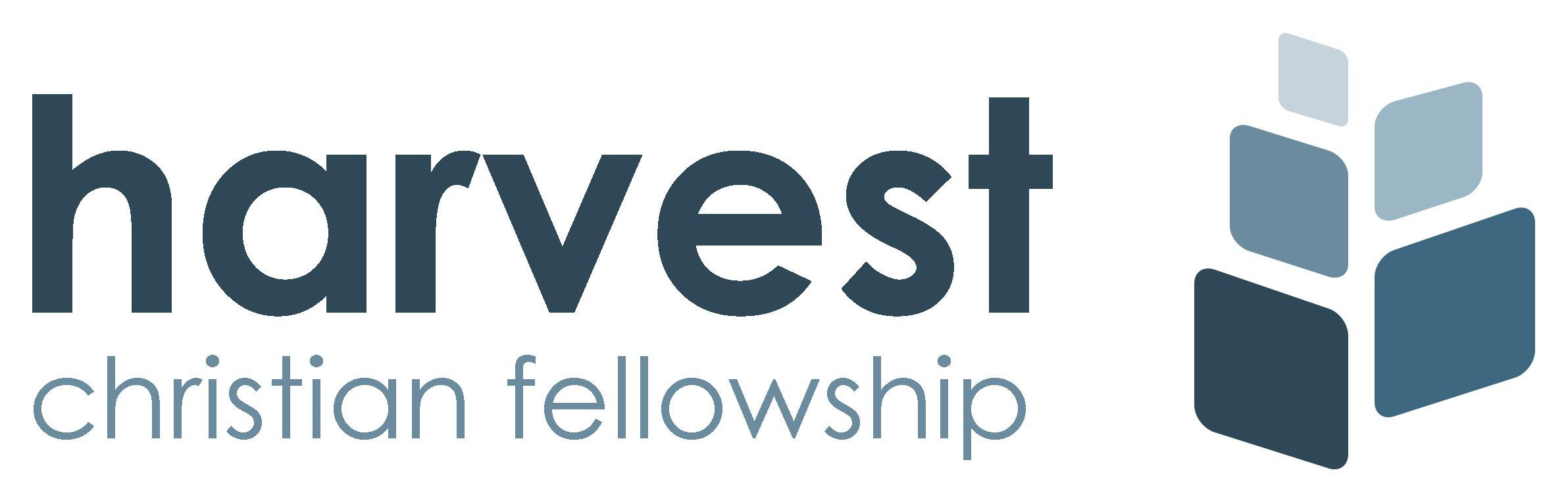 GIFT AID DECLARATION FORMName of Charity:            Harvest Christian FellowshipNumber of Charity:         SC033866   Please fill in your personal details below and return the form to 
Harvest Christian Fellowship - office@harvestonline.co.ukDETAILS OF DONOR (per Individual) Title:	        Forename(s):				Surname:                          Address:                           																Post Code:			Phone No:						Email:				I am eligible as a UK taxpayer and consent to Harvest Christian Fellowship claiming Gift Aid on my behalf on all qualifying donations and subscription payments from the date of this declaration until I notify you otherwise. ⃞By completing this form, II understand that I must pay an amount of UK income tax or capital gains tax equal to the tax deducted from my donations.Signature:	                                                     Date:			NotesYou can cancel this declaration at any time by notifying Harvest Christian Fellowship.If in the future your circumstances change and you no longer pay tax on your     income and capital gains equal to the tax that Harvest Christian Fellowship reclaims, you should cancel your declaration and advise the Church immediately.Please notify Harvest Christian Fellowship if you change your name or address. If you pay tax at the higher rate you can claim further tax relief in your tax return.